Assessment DetailsAssessment DetailsAssessment DetailsAssessment DetailsCarer 1 NameDate of BirthCarer 2 NameDate of BirthDate of ApplicationICMS ID NumberExpiry Date of ApplicationDate of application for renewalChild Safety Service Centre / Foster and Kinship Care Service DetailsChild Safety Service Centre / Foster and Kinship Care Service DetailsChild Safety Service Centre / Foster and Kinship Care Service DetailsChild Safety Service Centre / Foster and Kinship Care Service DetailsChild Safety Service Centre / Foster and Kinship Care Service DetailsChild Safety Service Centre / Foster and Kinship Care Service DetailsChild Safety Service CentreChild Safety Service CentreFoster and Kinship Care Service (if applicable)Foster and Kinship Care Service (if applicable)External assessor’s business name and contact details (if applicable)External assessor’s business name and contact details (if applicable)Report compiled byDepartmental / Agency positionDepartmental / Agency positionSignatureDateSources of InformationSources of InformationSources of InformationMandatory Information:Mandatory Information:Mandatory Information:Training OutcomesTraining OutcomesContact with the foster carerContact with the foster carerContact with CSO / review of the fileContact with CSO / review of the fileContact with children placed with foster carerContact with children placed with foster carerContact with household membersContact with household membersContact with foster carer’s childrenContact with foster carer’s childrenCarer Health and Wellbeing Questionnaire Carer Health and Wellbeing Questionnaire Household Safety Study Household Safety Study Additional sources of information (discretionary):Additional sources of information (discretionary):Additional sources of information (discretionary):Referee reportsGP Medical checkOther (please specify)  Biographic DetailsBiographic Details1.1 Residential Address1.1 Residential AddressCarer 1Carer 21.2 Personal details and household members1.2 Personal details and household members1.2 Personal details and household membersHave the carer/s personal details or household member/s details changed since their initial or previous assessment? Yes NoIf yes, has a Change in Carer Circumstances Form been completed by the carer?  If no, the carer must complete a Change in Carer Circumstances Form. Yes No1.3 Family Genogram (necessary only where there have been changes)Contact with Carers for Assessment PurposesContact with Carers for Assessment PurposesCarer 1Carer 1DatesType of contact (verbal, face to face, other)CommentsCommentsCarer 2Carer 2DatesType of contact (verbal, face to face, other)CommentsCommentsOther individuals contactedPlease provide information relating to contact made with other individuals, such as other household members, foster carer’s children or children placed with the foster carer. Include the rationale as to why the other individuals were contacted. Where there are more than four other individuals contacted, please complete and attach another page.Other individuals contactedPlease provide information relating to contact made with other individuals, such as other household members, foster carer’s children or children placed with the foster carer. Include the rationale as to why the other individuals were contacted. Where there are more than four other individuals contacted, please complete and attach another page.NameRelationship to CarerInterview dateDurationCommentsCommentsNameRelationship to CarerInterview dateDurationCommentsCommentsNameRelationship to CarerInterview dateDurationCommentsCommentsNameRelationship to CarerInterview dateDurationCommentsCommentsCare Arrangement details since previous assessmentCare Arrangement details since previous assessmentCare Arrangement details since previous assessmentName of childrenDate of BirthLength of PlacementDepartmental contact with the carerDepartmental contact with the carerFrequency of contactType of contactFoster and Kinship Care Service contact with carer (if applicable)Foster and Kinship Care Service contact with carer (if applicable)Frequency of contactType of contactReviewsStandards of Care reviews and harm reports (if applicable)(Provide details of action arising from standard of care reviews and harm reports as recorded in the foster carer agreement, placement agreement or action plans including details of completion of agreed actions.)4.2 Foster Care Agreement(Provide details of any conditions or comments made on the previous approval ‘Form 4 – Approval Decision’; the outcomes of any conditions/comments; the dates of any routine or additional reviews and any subsequent changes to the Foster Carer Agreement)Appeals(Provide details of appeals made to the Queensland Civil and Administrative Tribunal)TrainingTrainingTrainingTrainingTrainingTrainingStarting out training (Mandatory):  Complete this section if assessment relation to initial renewal of approval.Starting out training (Mandatory):  Complete this section if assessment relation to initial renewal of approval.Starting out training (Mandatory):  Complete this section if assessment relation to initial renewal of approval.Starting out training (Mandatory):  Complete this section if assessment relation to initial renewal of approval.Starting out training (Mandatory):  Complete this section if assessment relation to initial renewal of approval.Starting out training (Mandatory):  Complete this section if assessment relation to initial renewal of approval.Carer 1Carer 1Carer 1Carer 2Carer 2Carer 2Has the carer completed required starting out training modules during the 12 month initial approval period? Yes NoHas the carer completed required starting out training modules during the 12 month initial approval period? Yes NoHas the carer met required competency? Yes NoHas the carer met required competency? Yes NoDetails of starting out trainingDetails of starting out trainingDetails of starting out trainingDetails of starting out training:Details of starting out training:Details of starting out training:Comments:Comments:Comments:Comments:Comments:Comments:Continuous learning:  Complete this section if assessment is in relation to all subsequent renewalsContinuous learning:  Complete this section if assessment is in relation to all subsequent renewalsContinuous learning:  Complete this section if assessment is in relation to all subsequent renewalsContinuous learning:  Complete this section if assessment is in relation to all subsequent renewalsContinuous learning:  Complete this section if assessment is in relation to all subsequent renewalsContinuous learning:  Complete this section if assessment is in relation to all subsequent renewalsCarer 1Carer 1Carer 1Carer 2Carer 2Carer 2Has the carer completed any continuous learning training in the past 3 years of their approval? Yes NoHas the carer completed any continuous learning training in the past 3 years of their approval? Yes NoHas the carer met required competency? Yes NoHas the carer met required competency? Yes NoDetails of continuous learning training:Details of continuous learning training:Details of continuous learning training:Details of continuous learning training:Details of continuous learning training:Details of continuous learning training:Comments:Comments:Comments:Comments:Comments:Comments:Assessment DomainsThe information presented in this section should be a summary of all information gathered and should be brief (no more than a few paragraphs per topic). All reports and information gathered should be placed on the hard copy of the carer’s file. For more detail as to the information to be included under each of the domain headings below, see ‘Guidelines to completing Forms 3A & 3B’. Where there are two carers, information on both carers should be provided under each domain heading.6.1 Motivation to foster6.1 Motivation to foster6.1 Motivation to fosterHas the carer’s motivation to continue to foster changed during the approval period?Has the carer’s motivation to continue to foster changed during the approval period?Has the carer’s motivation to continue to foster changed during the approval period? Yes No  If yes, please provide details of changes below: 6.2 Household members6.2 Household members6.2 Household membersAre the household members continuing to support the carer’s decision to provide foster care, including maintaining a willingness to contribute to or adapt to fostering?Are the household members continuing to support the carer’s decision to provide foster care, including maintaining a willingness to contribute to or adapt to fostering?Are the household members continuing to support the carer’s decision to provide foster care, including maintaining a willingness to contribute to or adapt to fostering? Yes No  If yes, please provide details of changes below: Social AssessmentSocial AssessmentSocial AssessmentHas there been changes to the carer’s:  Family structure  Social support Time available to provide the level of care requiredHas there been changes to the carer’s:  Family structure  Social support Time available to provide the level of care requiredHas there been changes to the carer’s:  Family structure  Social support Time available to provide the level of care required Yes No  If yes, please provide details of changes below: 6.4 Relationships6.4 Relationships6.4 RelationshipsHas there been any changes to the carer’s:  Spousal relationship  Relationships with children (including adult children not living in the household)Has there been any changes to the carer’s:  Spousal relationship  Relationships with children (including adult children not living in the household)Has there been any changes to the carer’s:  Spousal relationship  Relationships with children (including adult children not living in the household) Yes No  If yes, please provide details of changes below: Health and WellbeingHealth and WellbeingHealth and WellbeingHas there been any changes to the carer’s health or wellbeing since their previous approval?Has there been any changes to the carer’s health or wellbeing since their previous approval?Has there been any changes to the carer’s health or wellbeing since their previous approval? Yes No  If yes, please provide details of changes below: Has the carer had any immunisations since their previous approval?Has the carer had any immunisations since their previous approval?Has the carer had any immunisations since their previous approval? Yes No  If yes, please provide details of changes below: Has the carer continued with the immunisation schedule for all children placed in their care (including their own children)?Has the carer continued with the immunisation schedule for all children placed in their care (including their own children)?Has the carer continued with the immunisation schedule for all children placed in their care (including their own children)? Yes No  If yes, please provide details of changes below: 6.6 Demonstrated Stress Management6.6 Demonstrated Stress Management6.6 Demonstrated Stress ManagementHave there been any issues or concerns regarding the carer’s ability to manage stress?  Refer to any standard of care or harm reports where applicable.Have there been any issues or concerns regarding the carer’s ability to manage stress?  Refer to any standard of care or harm reports where applicable.Have there been any issues or concerns regarding the carer’s ability to manage stress?  Refer to any standard of care or harm reports where applicable. Yes No  If yes, please provide details of changes below: 6.7 Demonstrated capacity to provide quality care6.7 Demonstrated capacity to provide quality care6.7 Demonstrated capacity to provide quality care    Parenting style    Providing care to children and young people in care    Developing and/or maintaining a positive sense of identity in a child or young person    Cultural awareness          Household safety     Parenting style    Providing care to children and young people in care    Developing and/or maintaining a positive sense of identity in a child or young person    Cultural awareness          Household safety     Parenting style    Providing care to children and young people in care    Developing and/or maintaining a positive sense of identity in a child or young person    Cultural awareness          Household safety Have there been any issues or concerns regarding the carer’s capacity to provide quality care? Refer to specific standards of care reviews or harm reports where issues have been identified.Have there been any issues or concerns regarding the carer’s capacity to provide quality care? Refer to specific standards of care reviews or harm reports where issues have been identified.Have there been any issues or concerns regarding the carer’s capacity to provide quality care? Refer to specific standards of care reviews or harm reports where issues have been identified. Yes No  If yes, please provide details of changes below: 6.8 Demonstrated ability to work as part of a team6.8 Demonstrated ability to work as part of a team6.8 Demonstrated ability to work as part of a teamHave there been any issues or concerns regarding the carer’s capacity to work as part of a team?Have there been any issues or concerns regarding the carer’s capacity to work as part of a team?Have there been any issues or concerns regarding the carer’s capacity to work as part of a team? Yes No  If yes, please provide details of changes below: 6.9 Other relevant issuesPlease provide details of any other relevant issues that have arisen in the previous approval period that may impact on the carer’s ability to continue to provide care.Evidence Based Rationale for RecommendationsReflecting on the Statement of Standards, summarise the information gathered during the assessment process, to validate your recommendation. This includes highlighting how the carer has demonstrated their capacity to meet the standards of care or the challenges that have impacted on the quality of care provided. Please provide evidence for conclusions made, in the form of quotes, observations, corroborations and relevant research.Statement of Standards (Section 122 of Child Protection Act 1999)The chief executive must take reasonable steps to ensure a child who, for the purposes of this Act, is placed in the care of an approved foster carer, licensed care service or departmental care service, is cared for in a way that meets the following standards (the “statement of standards”)The child’s dignity and rights will be respected at all times;The child’s needs for physical care will be met, including adequate food, clothing and shelter;The child will receive emotional care that allows him or her to experience being cared about and valued and that contributes to the child’s positive self-regard;The child’s needs relating to his or her culture and ethnic grouping will be met;The child’s material needs relating to his or her schooling, physical and mental stimulation, recreation and general living will be met;The child will receive education, training or employment opportunities relevant to the child’s age and ability;The child will receive positive guidance when necessary to help him or her to change inappropriate behaviour;The child will receive dental, medical and therapeutic services necessary to meet his or her needs;The child will be given the opportunity to participate in positive social and recreational activities appropriate to his or her developmental level and age;The child will be encouraged to maintain family and other significant personal relationships;If the child has a disability – the child will receive care and help appropriate to the child’s special needs.For subsection (1)(g), techniques for managing the child’s behaviour must not include corporal punishment or punishment that humiliates, frightens or threatens the child in a way that is likely to cause emotional harm.For subsection (1)(j) , if the chief executive has custody or guardianship of the child, the child’s carer must act in accordance with the chief executive’s reasonable directions.The application of the standards to the child’s care much take into account what is reasonable having regard to – The length of time the child is in the care of the carer or the care service; andThe child’s age and development7.1 Rationale for recommendationsLegislative RequirementsLegislative RequirementsLegislative RequirementsLegislative RequirementsLegislative RequirementsAre you satisfied that the applicant meets the below legislative requirements for approval:Section 135(1)(a) of the Child Protection Act 1999is a suitable person to be approved as a foster carer, and all members of the applicant’s household are suitable persons to associate on a daily basis with children; andeach adult member of the applicant’s household hold a working with children authority; andis able to meet the standards of care in the Statement of Standards; andis able to help in appropriate ways towards achieving plans for the  protection of a child placed in their care; and Part 8 s23 of the Child Protection Regulation 2023Does not pose a risk to the child’s safety; andIs able and willing to protect a child from harm; andUnderstands and is committed to the relevant principles; andHas completed any training reasonably required by the chief executive to ensure the person is able to care properly for a child.Are you satisfied that the applicant meets the below legislative requirements for approval:Section 135(1)(a) of the Child Protection Act 1999is a suitable person to be approved as a foster carer, and all members of the applicant’s household are suitable persons to associate on a daily basis with children; andeach adult member of the applicant’s household hold a working with children authority; andis able to meet the standards of care in the Statement of Standards; andis able to help in appropriate ways towards achieving plans for the  protection of a child placed in their care; and Part 8 s23 of the Child Protection Regulation 2023Does not pose a risk to the child’s safety; andIs able and willing to protect a child from harm; andUnderstands and is committed to the relevant principles; andHas completed any training reasonably required by the chief executive to ensure the person is able to care properly for a child.Are you satisfied that the applicant meets the below legislative requirements for approval:Section 135(1)(a) of the Child Protection Act 1999is a suitable person to be approved as a foster carer, and all members of the applicant’s household are suitable persons to associate on a daily basis with children; andeach adult member of the applicant’s household hold a working with children authority; andis able to meet the standards of care in the Statement of Standards; andis able to help in appropriate ways towards achieving plans for the  protection of a child placed in their care; and Part 8 s23 of the Child Protection Regulation 2023Does not pose a risk to the child’s safety; andIs able and willing to protect a child from harm; andUnderstands and is committed to the relevant principles; andHas completed any training reasonably required by the chief executive to ensure the person is able to care properly for a child.Are you satisfied that the applicant meets the below legislative requirements for approval:Section 135(1)(a) of the Child Protection Act 1999is a suitable person to be approved as a foster carer, and all members of the applicant’s household are suitable persons to associate on a daily basis with children; andeach adult member of the applicant’s household hold a working with children authority; andis able to meet the standards of care in the Statement of Standards; andis able to help in appropriate ways towards achieving plans for the  protection of a child placed in their care; and Part 8 s23 of the Child Protection Regulation 2023Does not pose a risk to the child’s safety; andIs able and willing to protect a child from harm; andUnderstands and is committed to the relevant principles; andHas completed any training reasonably required by the chief executive to ensure the person is able to care properly for a child.Are you satisfied that the applicant meets the below legislative requirements for approval:Section 135(1)(a) of the Child Protection Act 1999is a suitable person to be approved as a foster carer, and all members of the applicant’s household are suitable persons to associate on a daily basis with children; andeach adult member of the applicant’s household hold a working with children authority; andis able to meet the standards of care in the Statement of Standards; andis able to help in appropriate ways towards achieving plans for the  protection of a child placed in their care; and Part 8 s23 of the Child Protection Regulation 2023Does not pose a risk to the child’s safety; andIs able and willing to protect a child from harm; andUnderstands and is committed to the relevant principles; andHas completed any training reasonably required by the chief executive to ensure the person is able to care properly for a child. Yes No7.2  Policy Requirements7.2  Policy Requirements7.2  Policy Requirements7.2  Policy Requirements7.2  Policy RequirementsAre you satisfied that the Carer/s has met the following criteria for suitability / approval?Ability to identify personal experiences, background, current family dynamics and lifestyle and reflect on how these are relevant to caring for a child in care.Ability to provide a safe and stable living environment that is free from harm or risk of harm.Ability to provide a nurturing environment that contributes to a child’s positive self-regard.Ability to work as part of a team that includes the child, their family, the department and other relevant service providers.Are you satisfied that the Carer/s has met the following criteria for suitability / approval?Ability to identify personal experiences, background, current family dynamics and lifestyle and reflect on how these are relevant to caring for a child in care.Ability to provide a safe and stable living environment that is free from harm or risk of harm.Ability to provide a nurturing environment that contributes to a child’s positive self-regard.Ability to work as part of a team that includes the child, their family, the department and other relevant service providers.Are you satisfied that the Carer/s has met the following criteria for suitability / approval?Ability to identify personal experiences, background, current family dynamics and lifestyle and reflect on how these are relevant to caring for a child in care.Ability to provide a safe and stable living environment that is free from harm or risk of harm.Ability to provide a nurturing environment that contributes to a child’s positive self-regard.Ability to work as part of a team that includes the child, their family, the department and other relevant service providers.Are you satisfied that the Carer/s has met the following criteria for suitability / approval?Ability to identify personal experiences, background, current family dynamics and lifestyle and reflect on how these are relevant to caring for a child in care.Ability to provide a safe and stable living environment that is free from harm or risk of harm.Ability to provide a nurturing environment that contributes to a child’s positive self-regard.Ability to work as part of a team that includes the child, their family, the department and other relevant service providers.Are you satisfied that the Carer/s has met the following criteria for suitability / approval?Ability to identify personal experiences, background, current family dynamics and lifestyle and reflect on how these are relevant to caring for a child in care.Ability to provide a safe and stable living environment that is free from harm or risk of harm.Ability to provide a nurturing environment that contributes to a child’s positive self-regard.Ability to work as part of a team that includes the child, their family, the department and other relevant service providers. Yes No7.3 Recommendation7.3 Recommendation7.3 Recommendation7.3 Recommendation7.3 Recommendation7.3 RecommendationCarer 1Carer 1Carer 1Carer 1Carer 1Carer 1Renewal of Approval RecommendedRenewal of Approval not RecommendedRenewal of Approval not RecommendedIf the renewal of approval is recommended, is the renewal subject to any reasonable conditions?If the renewal of approval is recommended, is the renewal subject to any reasonable conditions?If the renewal of approval is recommended, is the renewal subject to any reasonable conditions?If the renewal of approval is recommended, is the renewal subject to any reasonable conditions? Yes NoIf yes, outline the recommended conditionsIf yes, outline the recommended conditionsCarer 2Carer 2Carer 2Carer 2Carer 2Carer 2Renewal of Approval RecommendedRenewal of Approval not RecommendedRenewal of Approval not RecommendedIf the renewal of approval is recommended, is the renewal subject to any reasonable conditions?If the renewal of approval is recommended, is the renewal subject to any reasonable conditions?If the renewal of approval is recommended, is the renewal subject to any reasonable conditions?If the renewal of approval is recommended, is the renewal subject to any reasonable conditions? Yes NoIf yes, outline the recommended conditionsIf yes, outline the recommended conditionsFoster and Kinship Care Manager - Endorsement of Assessment (if applicable)Foster and Kinship Care Manager - Endorsement of Assessment (if applicable)Foster and Kinship Care Manager - Endorsement of Assessment (if applicable)Foster and Kinship Care Manager - Endorsement of Assessment (if applicable)Foster and Kinship Care Manager - Endorsement of Assessment (if applicable)Foster and Kinship Care Manager - Endorsement of Assessment (if applicable)Foster and Kinship Care Manager - Endorsement of Assessment (if applicable)Foster and Kinship Care Manager - Endorsement of Assessment (if applicable)Foster and Kinship Care Manager - Endorsement of Assessment (if applicable)Has this assessment been completed by a Foster and Kinship Care agency or outsourced to an external assessor by a Foster and Kinship Care agency for completion?Has this assessment been completed by a Foster and Kinship Care agency or outsourced to an external assessor by a Foster and Kinship Care agency for completion?Has this assessment been completed by a Foster and Kinship Care agency or outsourced to an external assessor by a Foster and Kinship Care agency for completion?Has this assessment been completed by a Foster and Kinship Care agency or outsourced to an external assessor by a Foster and Kinship Care agency for completion?Has this assessment been completed by a Foster and Kinship Care agency or outsourced to an external assessor by a Foster and Kinship Care agency for completion? Yes Yes No NoIf yes, the Foster and Kinship Care Manager is required to provide their endorsement and recommendation for this assessment to progress to the required Child Safety Service Centre (CSSC) Manager for approval:If yes, the Foster and Kinship Care Manager is required to provide their endorsement and recommendation for this assessment to progress to the required Child Safety Service Centre (CSSC) Manager for approval:If yes, the Foster and Kinship Care Manager is required to provide their endorsement and recommendation for this assessment to progress to the required Child Safety Service Centre (CSSC) Manager for approval:If yes, the Foster and Kinship Care Manager is required to provide their endorsement and recommendation for this assessment to progress to the required Child Safety Service Centre (CSSC) Manager for approval:If yes, the Foster and Kinship Care Manager is required to provide their endorsement and recommendation for this assessment to progress to the required Child Safety Service Centre (CSSC) Manager for approval:If yes, the Foster and Kinship Care Manager is required to provide their endorsement and recommendation for this assessment to progress to the required Child Safety Service Centre (CSSC) Manager for approval:If yes, the Foster and Kinship Care Manager is required to provide their endorsement and recommendation for this assessment to progress to the required Child Safety Service Centre (CSSC) Manager for approval:If yes, the Foster and Kinship Care Manager is required to provide their endorsement and recommendation for this assessment to progress to the required Child Safety Service Centre (CSSC) Manager for approval:If yes, the Foster and Kinship Care Manager is required to provide their endorsement and recommendation for this assessment to progress to the required Child Safety Service Centre (CSSC) Manager for approval:Has the Foster and Kinship care manager read, and quality assured this assessment?Has the Foster and Kinship care manager read, and quality assured this assessment?Has the Foster and Kinship care manager read, and quality assured this assessment?Has the Foster and Kinship care manager read, and quality assured this assessment? Yes Yes No NoIs the Foster and Kinship care manager supportive of this assessment being sent through to the CSSC Manager for approvalIs the Foster and Kinship care manager supportive of this assessment being sent through to the CSSC Manager for approvalIs the Foster and Kinship care manager supportive of this assessment being sent through to the CSSC Manager for approvalIs the Foster and Kinship care manager supportive of this assessment being sent through to the CSSC Manager for approval Yes Yes No NoManager NameDate endorsedCare Arrangement ConsiderationsDetail the carer’s views on the care arrangements made to date and identify the care arrangements that the carers believe best match their strengths.Recommendations regarding appropriate care arrangements during the next approval period.Recommendations for meeting the Carer’s support and development needs during the next approval period.Foster Carer’s Signature and CommentsFoster Carer’s Signature and CommentsFoster Carer’s Signature and CommentsFoster Carer’s Signature and CommentsFoster Carer’s Signature and CommentsFoster Carer’s Signature and CommentsA copy of the Foster Carer Applicant and Recommendation Form – Renewal of Approval Only has been provided to the carer/s.A copy of the Foster Carer Applicant and Recommendation Form – Renewal of Approval Only has been provided to the carer/s.A copy of the Foster Carer Applicant and Recommendation Form – Renewal of Approval Only has been provided to the carer/s.A copy of the Foster Carer Applicant and Recommendation Form – Renewal of Approval Only has been provided to the carer/s. Yes NoThe carer/s has read the assessment and recommendation and has had the opportunity to make additional comments below.The carer/s has read the assessment and recommendation and has had the opportunity to make additional comments below.The carer/s has read the assessment and recommendation and has had the opportunity to make additional comments below.The carer/s has read the assessment and recommendation and has had the opportunity to make additional comments below.The carer/s has read the assessment and recommendation and has had the opportunity to make additional comments below.The carer/s has read the assessment and recommendation and has had the opportunity to make additional comments below.Carer 1Carer 1Carer 2Carer 2Carer 2Carer 2I have read and understood the privacy notice and confirm that the information is correct.I have read and understood the privacy notice and confirm that the information is correct.I have read and understood the privacy notice and confirm that the information is correct.I have read and understood the privacy notice and confirm that the information is correct.I have read and understood the privacy notice and confirm that the information is correct.I have read and understood the privacy notice and confirm that the information is correct.SignatureSignatureNameNameDateDateAdditional comments by foster carerAdditional comments by foster carerAdditional comments by foster carerAdditional comments by foster carerAdditional comments by foster carerAdditional comments by foster carer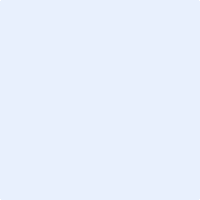 